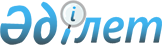 Электрондық мемлекеттік қызметтер регламенттерін бекіту туралы
					
			Күшін жойған
			
			
		
					Ақмола облысы әкімдігінің 2013 жылғы 18 наурыздағы № А-2/119 қаулысы. Ақмола облысының Әділет департаментінде 2013 жылғы 29 сәуірде № 3712 болып тіркелді. Күші жойылды - Ақмола облысы әкімдігінің 2013 жылғы 3 маусымдағы № А-5/225 қаулысымен      Ескерту. Күші жойылды - Ақмола облысы әкімдігінің 03.06.2013 № А-5/225 қаулысымен.      РҚАО ескертпесі.

      Құжаттың мәтінінде түпнұсқаның пунктуациясы мен орфографиясы сақталған.

      «Әкімшілік рәсімдер туралы» Қазақстан Республикасының 2000 жылғы 27 қарашадағы Заңы 9-1 бабының 4-тармағына, «Ақпараттандыру туралы» Қазақстан Республикасының 2007 жылғы 11 қаңтардағы Заңының 8-бабы 1-тармағының 1)-тармақшасына сәйкес, Ақмола облысының әкімдігі ҚАУЛЫ ЕТЕДІ:



      1. Қоса беріліп отырған электрондық мемлекеттік қызметтердің регламенттері бекітілсін:



      1) «II, III және IV санат объектілері үшін қоршаған ортаға эмиссияға рұқсат беру»;



      2) «II, III және IV санат объектілеріне мемлекеттік экологиялық сараптама қорытындысын беру».



      2. Осы қаулының орындалуын бақылау Ақмола облысы әкімінің бірінші орынбасары Р.Қ.Әкімовке жүктелсін.



      3. Осы облыс әкімдігінің қаулысы Ақмола облысының Әділет департаментінде мемлекеттік тіркелген күнінен бастап күшіне енеді және ресми жарияланған күнінен бастап қолданысқа енгізіледі.      Облыс әкімі                                Қ.Айтмұхаметов      "КЕЛІСІЛДІ"      Қазақстан Республикасы

      Көлік және коммуникация министрі           А.Жұмағалиев

Ақмола облысы әкімдігінің

2013 жылғы 18 наурыздағы

№ А-2/119 қаулысымен  

бекітілген        

«ІІ, ІІІ және IV санат объектілері үшін қоршаған ортаға эмиссияға рұқсат беру» электрондық мемлекеттік қызмет регламенті 

1. Негізгі ұғымдар

      1. «II, III және IV санат объектілері қоршаған ортаға эмиссияға рұқсат беру» электрондық мемлекеттік қызметі (бұдан әрі – қызмет) «Ақмола облысының табиғи ресурстар және табиғатты пайдалануды реттеу басқармасы» мемлекеттік мекемесі (бұдан әрі - қызмет беруші), не баламалы негізде халыққа қызмет көрсету орталығы (бұдан әрі – Орталық) сонымен бірге «электрондық үкімет» веб-порталы арқылы www.e.gov.kz мекенжайы бойынша немесе «Е-лицензиялау» веб-порталы арқылы www.elicense.kz. мекенжайы бойынша көрсетіледі.



      2. Қызмет «Қазақстан Республикасы Қоршаған ортаны қорғау министрлігі және жергілікті атқарушы органдар көрсететін қоршаған ортаны қорғау саласындағы мемлекеттік қызмет стандарттарын бекіту туралы» Қазақстан Республикасы Үкіметінің 2012 жылғы 8 тамыздағы № 1033 қаулысымен бекітілген «II, III және IV санат объектілері қоршаған ортаға эмиссияға рұқсат беру» мемлекеттік қызмет стандартының негізінде көрсетіледі.



      3. Қызметтің автоматтандыру деңгейі: ішінара автоматтандырылған.



      4. Қызмет көрсету түрі: транзакциялық.



      5. «ІІ, ІІІ және IV санат объектілері үшін қоршаған ортаға эмиссияға рұқсат беру» электрондық мемлекеттік қызмет регламентте (бұдан әрі – Регламент) пайдаланылатын ұғымдар мен қысқартулар:



      1) ақпараттық жүйе – ақпаратты аппараттық-бағдарламалық кешенді қолдана отырып сақтауға, өңдеуге, іздеуге, таратуға, беруге және ұсынуға арналған жүйе (бұдан әрі – АЖ);



      2) «электрондық үкімет» веб-порталы – нормативтік-құқықтық базаны қоса алғанда барлық біріктірілген үкіметтік ақпаратқа және электрондық мемлекеттік қызметтерге бірыңғай қол жеткізу терезесі болып табылатын ақпараттық жүйе (бұдан әрі – ЭҮП);



      3) «Е-лицензиялау» веб-порталы – берілген, қайта ресімделген, тоқтата тұрғызылған, қайта жаңартылған және қолданылуын тоқтатқан лицензиялар, сондай-ақ лицензияланатын қызмет түрін (кіші түрін) жүзеге асыратын лицензиаттың филиалдары, өкілдіктері (объектілері, пункттері, учаскелері) туралы мәліметтері бар, ол лицензиар беретін лицензиялардың сәйкестендіру нөмірін орталықтандырып қалыптастыратын ақпараттық жүйе (бұдан әрі – «Е-лицензиялау» МДБ АЖ);



      4) «электрондық үкімет» шлюзі – электрондық қызметтерді іске асыру шеңберінде «электрондық үкімет» ақпараттық жүйелерін ықпалдастыруға арналған ақпараттық жүйе (бұдан әрі – ЭҮШ);



      5) «Жеке тұлғалар» мемлекеттік деректер базасы – Қазақстан Республикасында жеке тұлғаларды бірыңғай сәйкестендіруді енгізу және олар туралы өзекті және дұрыс мәліметтерді мемлекеттік басқару органдарына және басқа да субъектілерге олардың өкілеттіктерінің шеңберінде және Қазақстан Республикасының заңнамасына сәйкес ұсыну мақсатында ақпаратты автоматтандырып жинауға, сақтауға және өңдеуге, Ұлттық жеке сәйкестендіру нөмірлері тізілімін құруға арналған ақпараттық жүйе (бұдан әрі – ЖТ МДБ);



      6) «Заңды тұлғалар» мемлекеттік деректер базасы – Қазақстан Республикасында заңды тұлғаларды бірыңғай сәйкестендіруді енгізу және олар туралы өзекті және дұрыс мәліметтерді мемлекеттік басқару органдарына және басқа да субъектілерге олардың өкілеттіктерінің шеңберінде және Қазақстан Республикасының заңнамасына сәйкес ұсыну мақсатында ақпаратты автоматтандырып жинауға, сақтауға және өңдеуге, Ұлттық бизнес сәйкестендіру нөмірлері тізілімін құруға арналған ақпараттық жүйе (бұдан әрі – ЗТ МДБ);



      7) Қазақстан Республикасы халыққа қызмет көрсету орталықтарының ақпараттық жүйесі – Қазақстан Республикасы халыққа қызмет көрсету орталықтары, және де сәйкес министрліктер мен ведомстволар арқылы халыққа (жеке немесе заңды тұлғаларға) қызмет көрсетуді ұсыну үдерісін автоматтандыруға арналған ақпараттық жүйе (бұдан әрі – ХҚКО АЖ);



      8) тұтынушы – электрондық мемлекеттік қызмет көрсетілетін жеке немесе заңды тұлға;



      9) жеке сәйкестендіру нөмірі – жеке тұлға, соның ішінде жеке кәсіпкерлік түрінде іс-әрекетті іске асыратын жеке кәсіпкер үшін қалыптастырылатын бірегей нөмір (бұдан әрі – ЖСН);



      10) бизнес-сәйкестендіру нөмірі – заңды тұлға (филиал және өкілдік) және бірлескен кәсіпкерлік түріндегі іс-әрекетті іске асыратын жеке кәсіпкер үшін қалыптастырылатын бірегей нөмір (бұдан әрі – БСН);



      11) пайдаланушы – оған қажетті электрондық ақпаратты ресурстарды алу үшін ақпараттық жүйеге жүгінетін және оларды пайдаланатын субъекті (тұтынушы, қызмет беруші); жеке сәйкестендіру нөмірі – жеке тұлға, соның ішінде жеке кәсіпкерлік түрінде іс-әрекетті іске асыратын жеке кәсіпкер үшін қалыптастырылатын бірегей нөмір (бұдан әрі – ЖСН);



      12) транзакциялық қызмет – электрондық цифрлық қолтаңбаны қолдана отырып, ақпаратпен өзара алмасуды талап ететін, пайдаланушыларға электрондық ақпараттық ресурстарды беру жөніндегі қызмет;



      13) электрондық цифрлық қолтаңба – электрондық цифрлық қолтаңба құралдарымен құрылған және электрондық құжаттың дұрыстығын, оның тиістігін және мазмұнының өзгермейтінін растайтын электрондық цифрлық символдар жинағы (бұдан әрі – ЭЦҚ);



      14) электрондық құжат – ақпарат электрондық-цифрлық нысанда ұсынылған және электрондық цифрлық қолтаңбаның көмегімен куәландырылған құжат;



      15) электрондық мемлекеттік қызмет – ақпараттық технологияларды қолдана отырып, электрондық нысанда көрсетілетін мемлекеттік қызмет;



      16) құрылымдық-функционалдық бірліктер (бұдан әрі – ҚФБ) – қызмет көрсету үдерісіне қатысатын, мемлекеттік органдардың, мекемелердің құрылымдық бөлімшелерінің немесе басқа ұйымдар мен ақпараттық жүйелердің тізбесі;



      17) АЖО – автоматтандырылған жұмыс орны. 

2. Электрондық мемлекеттік қызметті көрсету жөнінде қызмет беруші әрекетінің тәртібі

      6. ЭҮП арқылы қызмет беруші қадамдық әрекеттері мен шешімдері (№ 1-диаграммасы) осы Регламенттің 2-қосымшасында келтірілген:



      1) тұтынушы өзінің ЭЦҚ тіркеу куәлігінің көмегімен ЭҮП-да тіркеуді жүзеге асырады (ЭҮП-да тіркелмеген алушылар үшін жүзеге асырылады);



      2) 1-үдеріс – мемлекеттік қызметті алу үшін алушының логині мен паролін ЭҮП-ге енгізу (авторлау үдерісі);



      3) 1-шарт – тіркелген алушы туралы деректердің дұрыстығын логин (ЖСН/БСН) мен пароль арқылы ЭҮП-да тексеру;



      4) 2-үдеріс – тұтынушының деректерінде бар бұзушылықтарға байланысты авторлаудан бас тарту туралы хабарламаны ЭҮП-да қалыптастыру;



      5) 3-үдеріс – тұтынушының қызметті таңдауы, қызметті көрсетуге арналған сұрау салу нысанын экранға шығару және оның құрылымы мен форматтық талаптарын ескере отырып, тұтынушының нысанды толтыруы (деректерді енгізуі), сұрау салу нысанына қажетті электрондық түрдегі құжаттарды қоса берумен;



      6) 4-үдеріс – сұрау салуды куәландыру (қол қою) үшін тұтынушымен ЭЦҚ тіркеу куәлігін таңдауы;



      7) 2-шарт – ЭҮП-да ЭЦҚ тіркеу куәлігінің қолданыс мерзімін және қайтарып алынған (жойылған) тіркеу куәліктерінің тізімде жоқ екендігін, сондай-ақ сәйкестендіру деректерінің сұрау салуда көрсетілген ЖСН/БСН мен ЭЦҚ тіркеу куәлігінде көрсетілген ЖСН/БСН арасындағы сәйкестікті тексеру;



      8) 5-үдеріс – тұтынушының ЭЦҚ түпнұсқалылығының расталмауына байланысты сұратып отырған қызметті көрсетуден бас тартуды қалыптастыру;



      9) 6-үдеріс – тұтынушының ЭЦҚ көмегімен қызмет көрсетуге сұрау салудың толтырылған нысанын (енгізілген деректерді) куәландыру (қол қою);



      10) 7-үдеріс – электрондық құжатты (тұтынушының сұрау салуды) «Е-лицензиялау» МДБ АЖ-де тіркеу және сұрау салуды «Е-лицензиялау» МДБ АЖ-да өңдеу;



      11) 3-шарт – қызмет берушімен тұтынушының біліктілік талаптарына және қорытынды беру үшін негіздерге сай екендігін тексеруі;



      12) 8-үдеріс – тұтынушы деректерінің «Е-лицензиялау» МДБ АЖ-да бар бұзушылықтарына байланысты сұратылатын қызметтен бас тарту туралы хабарламаны қалыптастыру;



      13) 9-үдеріс – тұтынушы «Е-лицензиялау» МДБ АЖ қалыптастырылған (II, III және IV санат объектілері қоршаған ортаға эмиссияға рұқсат) қызмет көрсету нәтижесін алуы. Электрондық құжат қызмет берушінің уәкілетті тұлғасының ЭЦҚ қолдану арқылы қалыптастырылады.



      7. Қызмет беруші арқылы қадамдық әрекеттері мен шешімдері (№ 2 диаграммасы) осы Регламентке 2-қосымшада келтірілген:



      1) 1-үдеріс – қызмет беруші қызметкерінің қызмет алу үшін

«Е-лицензиялау» МДБ АЖ-не логин мен пароль енгізу (авторлау үдерісі);



      2) 1-шарт – қызмет берушінің тіркелген қызметкері туралы деректердің түпнұсқалығын «Е-лицензиялау» МДБ АЖ-да логин мен пароль арқылы тексеру;



      3) 2-үдеріс – қызмет беруші қызметкерінің деректерінде бұзушылықтардың болуына байланысты авторлаудан бас тарту туралы хабарламаны «Е-лицензиялау» МДБ АЖ-не қалыптастыру;



      4) 3-үдеріс – қызмет беруші қызметкерінің қызметті таңдауы, қызметті көрсетуге арналған сұрау салу нысанын экранға шығаруы және қызмет беруші қызметкері тұтынушы деректерін енгізуі;



      5) 4-үдеріс – ЭҮШ арқылы ЖТ МДБ/ЗТ МДБ-ға алушы деректері туралы сұрау салуды жолдау;



      6) 2-шарт – ЖТ МДБ/ЗТ МДБ-да тұтынушы деректерінің болуын тексеру;



      7) 5-үдеріс – ЖТ МДБ/ЗТ МДБ-да тұтынушы деректерінің болмауына байланысты деректерді алу мүмкін болмауы туралы хабарламаны қалыптастыру;



      8) 6-үдеріс – қағаз түрінде құжаттардың болуы туралы бөлігінде сұрау салу нысанын толтыруы және қызмет беруші қызметкерінің тұтынушы ұсынған қажетті құжаттарды сканерлеуі және оларды сұрау салу нысанына қоса беруі;



      9) 7-үдеріс – электрондық құжатты «Е-лицензиялау» МДБ АЖ-да тіркеу және «Е-лицензиялау» МДБ АЖ-да қызметті өңдеу;



      10) 3-шарт – қызмет берушімен тұтынушының біліктілік талаптарына және рұқсат беру үшін негіздерге сай екендігін тексеруі;



      11) 8-үдеріс – тұтынушының «Е-лицензиялау» МДБ АЖ-де деректерінде бар бұзушылықтарға байланысты сұратып отырған қызметтен бас тарту туралы хабарламаны қалыптастыру;



      12) 9-үдеріс – тұтынушы «Е-лицензиялау» МДБ АЖ қалыптастырылған (II, III және IV санат объектілері қоршаған ортаға эмиссияға рұқсат) қызмет көрсету нәтижесін алуы. Электрондық құжат қызмет берушінің уәкілетті тұлғасының ЭЦҚ қолдану арқылы қалыптастырылады.



      8. Орталық оператордың ХҚКО АЖ АЖО арқылы (№ 3 диаграмма) қадамдық іс-әрекеттері және шешімдері осы Регламенттің 2 қосымшасында келтірілген:



      1) 1 үдеріс – қызмет көрсету үшін, ХҚКО АЖ АЖО Орталық операторымен логині мен паролін енгізу (авторизациялау үдерісі);



      2) 2 үдеріс – Орталық операторымен қызметті таңдауы, қызмет көрсетуге арналған сұраныс нысанын экранға шығару және Орталық операторымен тұтынушының мәліметтерін енгізу;



      3) 3 үдеріс – ЭҮШ арқылы ЖТ МДБ/ЗТ МДБ-ға алушы деректері туралы сұрау салуды жолдау;



      4) 1 шарт - ЖТ МДБ/ЗТ МДБ-да тұтынушы деректерінің болуын тексеру;



      5) 4 үдеріс - ЖТ МДБ/ЗТ МДБ-да тұтынушы деректерінің болмауына байланысты деректерді алу мүмкін болмауы туралы хабарламаны қалыптастыру;



      6) 5 үдеріс – Орталық операторымен қағаз түрінде құжаттардың болуы туралы бөлігінде сұрау салу нысанын толтыру және тұтынушы ұсынған құжаттарды сканерлеуі және оларды сұрау салу нысанына қоса беруі, қызмет көрсетуге берілген сұранысты толтырылған нысанды (енгізілген мәліметтерді) ЭЦҚ арқылы куәландыру;



      7) 6 үдеріс – Орталық операторының «Е-лицензиялау» МДБ АЖ ЭҮШ арқылы ЭЦҚ куәландырылған (қол қойылған) электрондық құжатты (тұтынушы сұрауын) жолдау;



      8) 7 үдеріс – электрондық құжатты «Е-лицензиялау» МДБ АЖ-де тіркеу;



      9) 2 шарт - қызмет берушімен тұтынушының біліктілік талаптарына және рұқсат беру үшін негіздерге сай екендігін тексеруі;



      10) 8 үдеріс - тұтынушының «Е-лицензиялау» МДБ АЖ-де деректерінде бар бұзушылықтарға байланысты сұратып отырған қызметтен бас тарту туралы хабарламаны қалыптастыру;



      11) 9 үдеріс - тұтынушымен «Е-лицензиялау» МДБ АЖ қалыптастырылған (II, III және IV санат объектілері қоршаған ортаға эмиссияға рұқсат) қызмет көрсету нәтижесін Орталық операторы арқылы алуы.



      9. Қызмет көрсету сұрауын толтыру бойынша іс-қимылды сипаттау:



      1) пайданушымен ЭҮП ену үшін электрондық лицензия (логин мен пароль) берілетін тұлғаның мәліметтерін енгізілуі;



      2) «Лицензия беру» қызметін таңдау;



      3) «online қызметіне тапсырыс беру» тетігінің көмегімен қызметке тапсырыс беру;



      4) сұрауды толтыру:



      ЖСН/БСН ЭҮП тіркелу нәтижесі бойынша автоматты түрде таңдалады;



      пайдаланушы «сұрауды жолдау» тетігінің көмегімен сұрауды куәландыруға (қол қою) ауысуды жүзеге асырады;



      5) тұтынушымен ЭЦҚ тіркелу куәлігін таңдауы;



      6) сұрауды куәландыру (қол қою) – пайдаланушы «қол қою» тетігінің көмегімен сұрауды ЭЦҚ куәландыруды (қол қоюды) жүзеге асырады, содан кейін сұрау ЭҮШ арқылы «Е-лицензиялау» МДБ АЖ өңдеуге тапсырылады;



      7) тұтынушының «Е-лицензиялау» МДБ АЖ тұтынушы сұрап отырған ақпараттың мазмұны туралы хабарлама алуы;



      8) сұраудың «Е-лицензиялау» МДБ АЖ өңделуі:



      пайдаланушы  дисплейінің экранына келесі ақпарат шығарылады:  ЖСН/БСН; сұраныс нөмірі; қызмет түрі; сұрау мәртебесі; қызметтің көрсетілу мерзімі;



      «мәртебені жаңғырту» тетігінің көмегімен пайдаланушыға сұраудың өңделу нәтижесін көру мүмкіндігі ұсынылады;



      «Е-лицензиялау» МДБ АЖ жауап алынған жағдайда «нәтижені қарау» тетігі көрінеді.



      10. Сұрау өңделгеннен кейін тұтынушыға сұраудың өңделу нәтижесін келесі тәртіппен көру мүмкіндігі ұсынылады:



      қызметті алу тарихында «шығатын құжатты көру» тетігін басқаннан кейін сұрау нәтижесі дисплей экранына шығады;



      «сақтау» тетігін басқаннан кейін сұрау нәтижесі Adobe Acrobat форматында алушы тапсырыс берген магнитті тасығышта сақталады;



      11. Қызмет көрсету бойынша қажетті ақпараттар мен кеңесті call-орталық телефоны (1414) бойынша алуға болады. 

3. Мемлекеттік қызмет көрсету үдерісіндегі өзара іс-қимыл тәртібін сипаттау

      12. Қызметті көрсету үдерісіне қатысатын ҚФБ:



      1) ЭҮП;



      2) ЭҮШ;



      3) «Е-лицензиялау» МДБ АЖ;



      4) ЖТ МДБ/ЗТ МДБ;



      5) ХҚКО АЖО АЖ;



      6) қызмет беруші.



      13. Әрекеттер (рәсімдер, функциялар, операциялар) кезектілігінің мәтінді кестелі сипаттау әрбір әрекетті орындау мерзімін көрсете отырып, осы Регламентке 1-қосымшада келтірілген.



      14. Әрекеттердің олардың сипаттамасына сәйкес қисынды кезектілігі арасындағы өзара байланысты (қызметті көрсету үдерісінде) көрсететін диаграммалар осы Регламенттің 2-қосымшасында келтірілген.



      15. Тұтынушыларға қызмет көрсету нәтижелері осы Регламенттің

3-қосымшасына сәйкес сапа және қол жетімдік көрсеткіштерімен өлшенеді.



      16. Тұтынушыларға қызмет көрсету үдерісіне қойылатын талаптар:



      1) құпиялылық (ақпаратты заңсыз алудан қорғаныш);



      2) тұтастық (ақпаратты рұқсатсыз өзгертуден қорғау);



      3) қол жетімдік (ақпарат пен ресурстарды заңсыз ұстап қалудан қорғаныш).



      17. Қызмет көрсетудің техникалық шарттары:



      1) Интернетке шығу;



      2) қорытынды берілетін тұлғада ЖСН/БСН бар болуы;



      3) ЭҮП авторизациялау;



      4) пайдаланушының ЭЦҚ болуы;

«ІІ, ІІІ және IV санат объектілері үшін

қоршаған ортаға эмиссияға рұқсат беру»

мемлекеттік қызмет регламентіне    

1 қосымша                

1-шi кесте. ЭҮП арқылы ҚФБ іс-әрекетінің сипаттамасыкестенің жалғасы 

2-Кесте. Қызмет беруші арқылы ҚФБ-нің іс-әрекеттерін сипаттаукестенің жалғасы 

3-шi кесте. Орталық арқылы ҚФБ іс-әрекетінің сипаттамасыкестенің жалғасы

«ІІ, ІІІ және IV санат объектілері үшін

қоршаған ортаға эмиссияға рұқсат беру»

мемлекеттік қызмет регламентіне    

2-қосымша                 

Электрондық мемлекеттік қызметті ЭҮП арқылы көрсеткен кездегі функционалды өзара әрекеттестіктің № 1-диаграммасы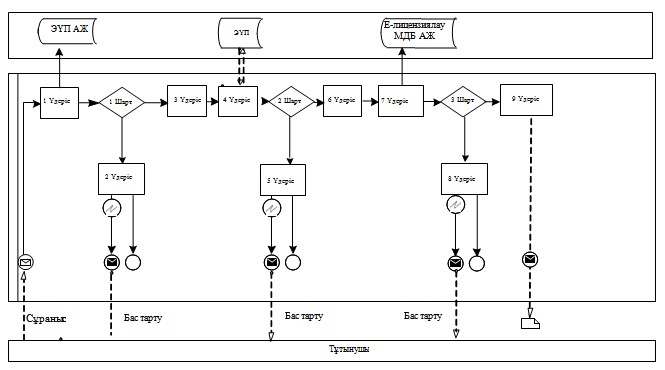  

Электрондық мемлекеттік қызметті қызмет беруші арқылы көрсеткен кездегі функционалды өзара әрекеттестіктің № 2-диаграммасы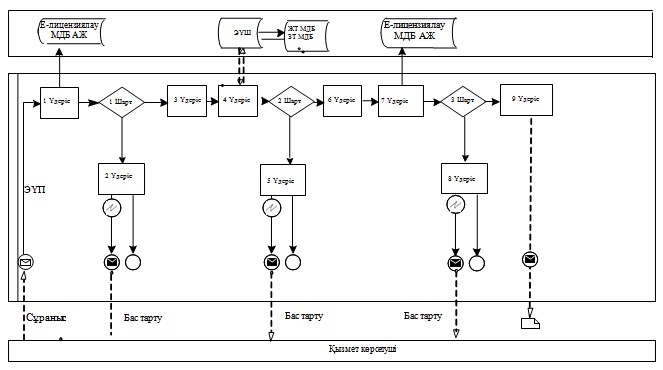  

Электрондық мемлекеттік қызметті ХҚКО АЖ АЖО арқылы көрсеткен кездегі функционалды өзара әрекеттестіктің № 3-диаграммасы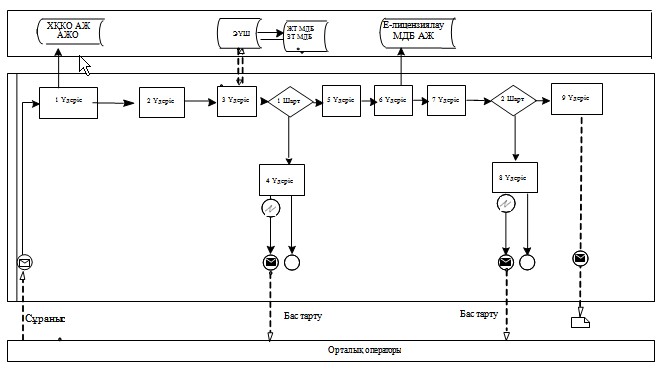  

Шартты белгілер: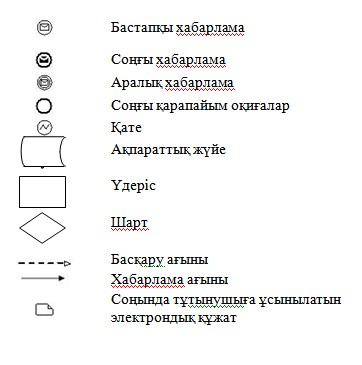 

«ІІ, ІІІ және IV санат объектілері үшін

қоршаған ортаға эмиссияға рұқсат беру»

мемлекеттік қызмет регламентіне   

3-қосымша               

«Сапа» және «қол жетімділік» электрондық мемлекеттік қызмет көрсеткіштерін анықтау үшін сауалнама үлгісі

_____________________________________________

(қызмет атауы)

      1. Сіз электрондық мемлекеттік қызмет көрсету процессінің сапасы мен нәтижесіне қанағаттанасыз ба?



      1) қанағаттанбаймын;



      2) жартылай қанағаттанамын;



      3) қанағаттанамын.



      2. Сіз электрондық мемлекеттік қызмет көрсету тәртібі туралы ақпарат сапасына қанағаттанасыз ба?



      1) қанағаттанбаймын;



      2) жартылай қанағаттанамын;



      3) қанағаттанамын.

Ақмола облысы әкімдігінің

2013 жылғы 18 наурыздағы

№ А-2/119 қаулысымен  

бекітілген        

«II, III және IV санат объектілеріне мемлекеттік экологиялық сараптама қорытындысын беру» электрондық мемлекеттік қызмет регламенті 

1. Негізгі ұғымдар

      1. «II, III және IV санат объектілеріне мемлекеттік экологиялық сараптама қорытындысын беру» электрондық мемлекеттік қызметі (бұдан әрі – қызмет) «Ақмола облысының табиғи ресурстар және табиғатты пайдалануды реттеу басқармасы» мемлекеттік мекемесімен (бұдан әрі - қызмет көрсетуші), сонымен бірге «электрондық үкімет» веб-порталы арқылы www.e.gov.kz мекенжайы бойынша немесе «Е-лицензиялау» веб-порталы арқылы www.elicense.kz. мекенжайы бойынша көрсетіледі.



      2. Қызмет «Қазақстан Республикасы Қоршаған ортаны қорғау министрлігі және жергілікті атқарушы органдар көрсететін қоршаған ортаны қорғау саласындағы мемлекеттік қызмет стандарттарын бекіту туралы» Қазақстан Республикасы Үкіметінің 2012 жылғы 8 тамыздағы № 1033 қаулысымен бекітілген «II, III және IV санат объектілеріне мемлекеттік экологиялық сараптама қорытындысын беру» мемлекеттік қызмет стандартының негізінде көрсетіледі.



      3. Қызметтің автоматтандыру дәрежесі: ішінара автоматтандырылған



      4. Қызмет көрсету түрі: транзакциялық.



      5. «II, III және IV санат объектілеріне мемлекеттік экологиялық сараптама қорытындысын беру» электрондық мемлекеттік қызмет регламентте (бұдан әрі – Регламент) пайдаланылатын ұғымдар мен қысқартулар:



      1) ақпараттық жүйе – ақпаратты аппараттық-бағдарламалық кешенді қолдана отырып сақтауға, өңдеуге, іздеуге, таратуға, беруге және ұсынуға арналған жүйе (бұдан әрі – АЖ);



      2) «электрондық үкімет» веб-порталы – нормативтік-құқықтық базаны қоса алғанда барлық біріктірілген үкіметтік ақпаратқа және электрондық мемлекеттік қызметтерге бірыңғай қол жеткізу терезесі болып табылатын ақпараттық жүйе (бұдан әрі – ЭҮП);



      3) «Е-лицензиялау» веб-порталы – берілген, қайта ресімделген, тоқтата тұрғызылған, қайта жаңартылған және қолданылуын тоқтатқан лицензиялар, сондай-ақ лицензияланатын қызмет түрін (кіші түрін) жүзеге асыратын лицензиаттың филиалдары, өкілдіктері (объектілері, пункттері, учаскелері) туралы мәліметтері бар, ол лицензиар беретін лицензиялардың сәйкестендіру нөмірін орталықтандырып қалыптастыратын ақпараттық жүйе (бұдан әрі – «Е-лицензиялау» МДБ АЖ);



      4) «электрондық үкімет» шлюзі – электрондық қызметтерді іске асыру шеңберінде «электрондық үкімет» ақпараттық жүйелерін ықпалдастыруға арналған ақпараттық жүйе (бұдан әрі – ЭҮШ);



      5) «Жеке тұлғалар» мемлекеттік деректер базасы – Қазақстан Республикасында жеке тұлғаларды бірыңғай сәйкестендіруді енгізу және олар туралы өзекті және дұрыс мәліметтерді мемлекеттік басқару органдарына және басқа да субъектілерге олардың өкілеттіктерінің шеңберінде және Қазақстан Республикасының заңнамасына сәйкес ұсыну мақсатында ақпаратты автоматтандырып жинауға, сақтауға және өңдеуге, Ұлттық жеке сәйкестендіру нөмірлері тізілімін құруға арналған ақпараттық жүйе (бұдан әрі – ЖТ МДБ);



      6) «Заңды тұлғалар» мемлекеттік деректер базасы – Қазақстан Республикасында заңды тұлғаларды бірыңғай сәйкестендіруді енгізу және олар туралы өзекті және дұрыс мәліметтерді мемлекеттік басқару органдарына және басқа да субъектілерге олардың өкілеттіктерінің шеңберінде және Қазақстан Республикасының заңнамасына сәйкес ұсыну мақсатында ақпаратты автоматтандырып жинауға, сақтауға және өңдеуге, Ұлттық бизнес сәйкестендіру нөмірлері тізілімін құруға арналған ақпараттық жүйе (бұдан әрі – ЗТ МДБ);



      7) тұтынушы – электрондық мемлекеттік қызмет көрсетілетін жеке немесе заңды тұлға;



      8) жеке сәйкестендіру нөмірі – жеке тұлға, соның ішінде жеке кәсіпкерлік түрінде іс-әрекетті іске асыратын жеке кәсіпкер үшін қалыптастырылатын бірегей нөмір (бұдан әрі – ЖСН);



      9) бизнес-сәйкестендіру нөмірі – заңды тұлға (филиал және өкілдік) және бірлескен кәсіпкерлік түріндегі іс-әрекетті іске асыратын жеке кәсіпкер үшін қалыптастырылатын бірегей нөмір (бұдан әрі – БСН);



      10) пайдаланушы – оған қажетті электрондық ақпаратты ресурстарды алу үшін ақпараттық жүйеге жүгінетін және оларды пайдаланатын субъекті (тұтынушы, қызмет беруші);



      11) транзакциялық қызмет – электрондық цифрлық қолтаңбаны қолдана отырып өзара ақпарат алмасуды талап ететін пайдаланушыларға электрондық ақпараттық ресурстарды беру жөніндегі қызмет;



      12) электрондық цифрлық қолтаңба – электрондық цифрлық қолтаңба құралдарымен құрылған және электрондық құжаттың дұрыстығын, оның тиесілігін және мазмұнының өзгермейтінін растайтын электрондық цифрлық символдар жинағы (бұдан әрі – ЭЦҚ);



      13) электрондық құжат – онда ақпарат электрондық-цифрлық нысанда ұсынылған және электрондық цифрлық қолтаңбаның көмегімен куәландырылған құжат;



      14) электрондық мемлекеттік қызмет – ақпараттық технологияларды қолдана отырып, электрондық нысанда көрсетілетін мемлекет қызмет;



      15) құрылымдық-функционалдық бірліктер (бұдан әрі – ҚФБ) – қызмет көрсету үдерісіне қатысатын, мемлекеттік органдардың, мекемелердің құрылымдық бөлімшелерінің немесе басқа ұйымдар мен ақпараттық жүйелердің тізбесі. 

2. Электрондық мемлекеттік қызметті көрсету жөнінде қызмет беруші әрекетінің тәртібі

      6. ЭҮП арқылы қызметті көрсетушінің қадамдық әрекеттері мен шешімдері (қызметті көрсету кезіндегі функционалдық өзара әрекеттесудің № 1 диаграммасы) осы Регламенттің 2-қосымшасында келтірілген:



      1) тұтынушы өзінің ЭЦҚ тіркеу куәлігінің көмегімен ЭҮП-де тіркеуді жүзеге асырады (ЭҮП-да тіркелмеген алушылар үшін жүзеге асырылады);



      2) 1-үдеріс – мемлекеттік қызметті алу үшін алушының логині мен паролін ЭҮП-да енгізу үдерісі (авторлау үдерісі);



      3) 1-шарт – тіркелген тұтынушы туралы деректердің дұрыстығын логин (ЖСН/БСН) мен пароль арқылы ЭҮП-да тексеру;



      4) 2-үдеріс – тұтынушының деректерінде бар бұзушылықтарға байланысты авторлаудан бас тарту туралы хабарламаны ЭҮП-мен қалыптастыру;



      5) 3-үдеріс – тұтынушының осы Регламентте көрсетілген қызметті таңдауы, қызметті көрсетуге арналған сұрау салу нысанын экранға шығару және оның құрылымы мен форматтық талаптарын ескере отырып, тұтынушының нысанды толтыруы (деректерді енгізуі), сұрау салу нысанына қажетті электрондық түрдегі құжаттарды қоса берумен;



      6) 4-үдеріс – сұрау салуды куәландыру (қол қою) үшін тұтынушымен ЭЦҚ тіркеу куәлігін таңдауы;



      7) 2-шарт – ЭҮП-да ЭЦҚ тіркеу куәлігінің қолданыс мерзімін және қайтарып алынған (жойылған) тіркеу куәліктерінің тізімде жоқ екендігін, сондай-ақ сәйкестендіру деректерінің сұрау салуда көрсетілген ЖСН/БСН мен ЭЦҚ тіркеу куәлігінде көрсетілген ЖСН/БСН арасындағы сәйкестікті тексеру;



      8) 5-үдеріс – тұтынушының ЭЦҚ дұрыстығының расталмауына байланысты сұратып отырған қызметті көрсетуден бас тартуды қалыптастыру;



      9) 6-үдеріс – тұтынушының ЭЦҚ көмегімен қызмет көрсетуге сұрау салудың толтырылған нысанын (енгізілген деректерді) куәландыру (қол қою);



      10) 7-үдеріс – электрондық құжатты (алушының сұрау салуды) «Е-лицензиялау» МДБ АЖ-де тіркеу және сұрау салуды «Е-лицензиялау» МДБ АЖ-да өңдеу;



      11) 3-шарт – қызмет көрсетушімен тұтынушының біліктілік талаптарына және қорытынды беру үшін негіздерге сай екендігін тексеруі;



      12) 8-үдеріс – тұтынушы деректерінің «Е-лицензиялау» МДБ

АЖ-да бар бұзушылықтарына байланысты сұратылатын қызметтен бас тарту туралы хабарламаны қалыптастыру;



      13) 9-үдеріс – тұтынушы «Е-лицензиялау» МДБ АЖ қалыптастырылған («II, III және IV санат объектілеріне мемлекеттік экологиялық сараптама қорытындысы) қызмет көрсету нәтижесін алады. Электрондық құжат қызмет көрсетушінің уәкілетті тұлғасының ЭЦҚ қолдану арқылы қалыптастырылады.



      7. Қызмет беруші арқылы қадамдық әрекеттері мен шешімдері (қызметті көрсету кезіндегі функционалдық өзара әрекеттесудің № 2 диаграммасы) осы Регламентке 2-қосымшада келтірілген:



      1) 1-үдеріс – қызмет беруші қызметкерінің қызмет алу үшін

«Е-лицензиялау» МДБ АЖ-не логин мен пароль енгізу (авторлау үдерісі);



      2) 1-шарт – қызмет берушінің тіркелген қызметкері туралы деректердің дұрыстығын «Е-лицензиялау» МДБ АЖ-да логин мен пароль арқылы тексеру;



      3) 2-үдеріс – қызмет беруші қызметкерінің деректерінде бұзушылықтардың болуына байланысты авторлаудан бас тарту туралы хабарламаны «Е-лицензиялау» МДБ АЖ-мен қалыптастыру;



      4) 3-үдеріс – қызмет беруші қызметкерімен осы Регламентте көрсетілген қызметті таңдауы, қызметті көрсетуге арналған сұрау салу нысанын экранға шығаруы және қызмет беруші қызметкерімен тұтынушының деректерін енгізуі;



      5) 4-үдеріс – ЭҮШ арқылы ЖТ МДБ/ЗТ МДБ-ға алушы деректері туралы сұрау салуды жолдау;



      6) 2-шарт – ЖТ МДБ/ЗТ МДБ-да тұтынушы деректерінің болуын тексеру;



      7) 5-үдеріс – ЖТ МДБ/ЗТ МДБ-да тұтынушы деректерінің болмауына байланысты деректерді алу мүмкін болмауы туралы хабарламаны қалыптастыру;



      8) 6-үдеріс – қағаз түрінде құжаттардың болуы туралы бөлігінде сұрау салу нысанын толтыруы және қызмет беруші қызметкерінің тұтынушы ұсынған қажетті құжаттарды сканерлеуі және оларды сұрау салу нысанына қоса беруі;



      9) 7-үдеріс – электрондық құжатты «Е-лицензиялау» МДБ АЖ-де тіркеу және «Е-лицензиялау» МДБ АЖ-де қызметті өңдеу;



      10) 3-шарт – қызмет көрсетушімен тұтынушының біліктілік талаптарына және қорытынды беру үшін негіздерге сай екендігін тексеруі;



      11) 8-үдеріс – тұтынушының «Е-лицензиялау» МДБ АЖ-де деректерінде бар бұзушылықтарға байланысты сұратып отырған қызметтен бас тарту туралы хабарламаны қалыптастыру;



      12) 9-үдеріс – тұтынушы «Е-лицензиялау» МДБ АЖ - мен қалыптастырылған («II, III және IV санат объектілеріне мемлекеттік экологиялық сараптама қорытындысы) қызмет көрсету нәтижесін алады. Электрондық құжат қызмет көрсетушінің уәкілетті тұлғасының ЭЦҚ қолдану арқылы қалыптастырылады.



      8. Қызмет көрсетуге сұрау салу және қызметке жауап беру нысандары «Е-лицензиялау» веб-порталында келтірілген.



      9. Сұрау өңделгеннен кейін тұтынушыға сұраудың өңделу нәтижесін келесі тәртіппен көру мүмкіндігі ұсынылады:



      қызметті алу тарихында «шығатын құжатты көру» кнопкасын басқаннан кейін сұрау нәтижесі дисплей экранына шығады;



      «сақтау» кнопкасын басқаннан кейін сұрау нәтижесі Adobe Acrobat форматында алушы тапсырыс берген магнитті тасығышта сақталады;



      10. Қызмет көрсету бойынша қажетті ақпараттар мен кеңесті call-орталық телефоны (1414) бойынша алуға болады. 

3. Қызмет көрсету үдерісіндегі қимыл (өзара іс-қимыл) тәртібін сипаттау

      11. Қызметті көрсету үдерісіне қатысатын ҚФБ:



      1) ЭҮП;



      2) ЭҮШ;



      3) «Е-лицензиялау» МДБ АЖ;



      4) ЖТ МДБ/ЗТ МДБ;



      5) қызмет беруші.



      12. Әрекеттер (рәсімдер, функциялар, операциялар) кезектілігінің мәтінді кестелі сипаттау әрбір әрекетті орындау мерзімін көрсете отырып, осы Регламентке 1-қосымшада келтірілген.



      13. Әрекеттердің олардың сипаттамасына сәйкес қисынды кезектілігі арасындағы өзара байланысты (қызметті көрсету үдерісінде) көрсететін диаграммалар осы Регламенттің 2-қосымшасында келтірілген.



      14. Тұтынушыларға қызмет көрсету нәтижелері осы Регламенттің 3-қосымшасына сәйкес сапа және қол жетімдік көрсеткіштерімен өлшенеді.



      15. Тұтынушыларға қызмет көрсету үдерісіне қойылатын талаптар:



      1) құпиялылық (ақпаратты заңсыз алудан қорғаныш);



      2) тұтастық (ақпаратты рұқсатсыз өзгертуден қорғау);



      3) қол жетімдік (ақпарат пен ресурстарды заңсыз ұстап қалудан қорғаныш).



      16. Қызмет көрсетудің техникалық шарттары:



      1) Интернетке шығу;



      2) қорытынды берілетін тұлғада ЖСН/БСН бар болуы;



      3) ЭҮП-да авторизациялау;



      4) пайдаланушының ЭЦҚ болуы;

«II, III және IV санат объектілеріне

мемлекеттік экологиялық сараптама 

қорытындысын беру» мемлекеттік  

қызмет регламентіне       

1 қосымша             

1-шi кесте. ЭҮП арқылы ҚФБ іс-әрекетінің сипаттамасыкестенің жалғасы 

2-Кесте. Қызмет беруші арқылы ҚФБ-нің іс-әрекеттерін сипаттаукестенің жалғасы

«II, III және IV санат объектілеріне

мемлекеттік экологиялық сараптама 

қорытындысын беру» мемлекеттік  

қызмет регламентіне       

2-қосымша             

Электрондық мемлекеттік қызметті ЭҮП арқылы көрсеткен кездегі функционалды өзара әрекеттестіктің № 1-диаграммасы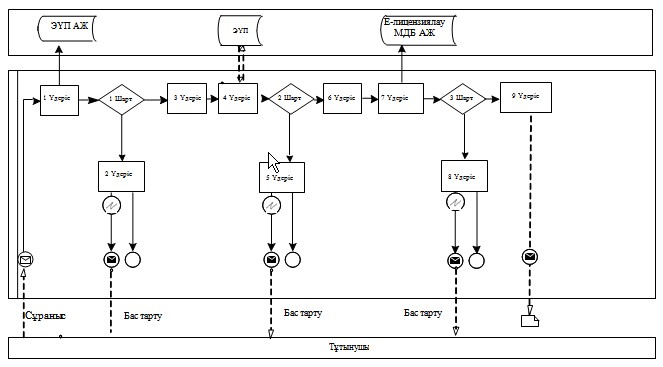  

Электрондық мемлекеттік қызметті қызмет беруші арқылы көрсеткен кездегі функционалды өзара әрекеттестіктің № 2-диаграммасы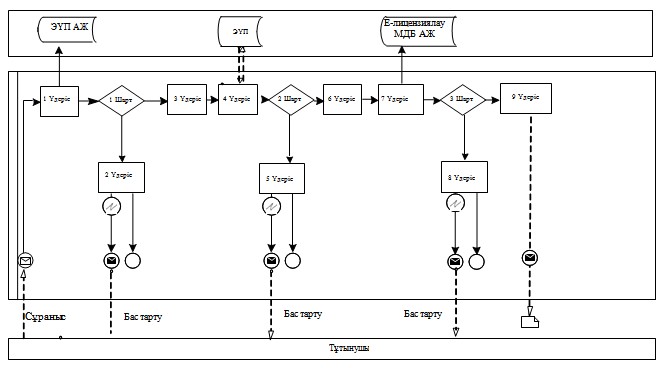  

Шартты белгілер: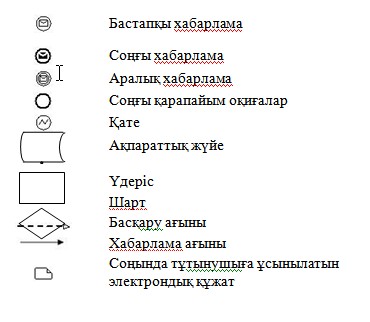 

«II, III және IV санат объектілеріне

мемлекеттік экологиялық сараптама 

қорытындысын беру» мемлекеттік  

қызмет регламентіне        

3 қосымша              

«Сапа» және «қол жетімділік» электрондық мемлекеттік қызмет көрсеткіштерін анықтау үшін сауалнама үлгісі

_____________________________________________

(қызмет атауы)

      1. Сіз электрондық мемлекеттік қызмет көрсету процессінің сапасы мен нәтижесіне қанағаттанасыз ба?



      1) қанағаттанбаймын;



      2) жартылай қанағаттанамын;



      3) қанағаттанамын.



      2. Сіз электрондық мемлекеттік қызмет көрсету тәртібі туралы ақпарат сапасына қанағаттанасыз ба?



      1) қанағаттанбаймын;



      2) жартылай қанағаттанамын;



      3) қанағаттанамын.
					© 2012. Қазақстан Республикасы Әділет министрлігінің «Қазақстан Республикасының Заңнама және құқықтық ақпарат институты» ШЖҚ РМК
				1Іс-әрекет нөмірі (жүріс, жұмыс ағысы)12342ҚФБ атауыТұтынушыЭҮПТұтынушыТұтынушы3Іс-әрекеттің атауы (операция, процесс, процедура) және олардың сипаттамасыЭҮП тіркелу куәлігін тұтынушының компьютерінің интернет браузеріне бекітуТұтынушының деректерінде бұзушылықтардың бар болуына байланысты бас тарту туралы хабарламаны құруЭлектронды түрде қажетті құжаттарды бекіте отырып, қызметті таңдайды және сұрау деректерін құрадыСұрауды куәландыру (қол қою) үшін ЭЦҚ таңдау4Аяқталу нысаны (деректер, құжат, ұйымдастыру-өкімдік шешімдер)Сұранысты сәтті қалыптастырғандығы туралы хабарламаны бейнелеуСұратылған электрондық мемлекеттік қызметтен бас тарту туралы хабарлама қалыптастыруСұранысты сәтті қалыптастырғандығы туралы хабарламаны бейнелеуСұранысты бағыттау5Орындалу мерзімі10 - 15 сек20 сек1,5 мин10 - 15 сек6Келесі іс-әрекеттің орындалуы2 - тұтынушының мәліметтерінде бұзушылықтар болса; 3-егер авторизация сәтті өтсе-45 - егер ЭЦҚ қате болса; 6 – ЭЦҚ қате болмаса56789ЭҮПТұтынушы«Е-Лицензиялау» МДБ АЖ«Е-Лицензиялау» МДБ АЖ«Е-Лицензиялау» МДБ АЖТұтынушының ЭЦҚ нақтылығының расталмауына байланысты бас тарту туралы хабарламаны құрадыЭЦҚ арқылы сұрауды куәландыру (қол қою)электрондық құжатты (тұтынушының өтінімін) және сұрауды өңдеутұтынушы мәліметтерінде бұзушылықтар болуына байланысты бас тарту хабарламаны қалыптастыруІІ, ІІІ және IV санат объектілері үшін қоршаған ортаға эмиссияға рұқсатты беруСұратылған электрондық мемлекеттік қызметтен бас тарту туралы хабарлама қалыптастыруСұранысты бағыттауӨтінішке нөмір берумен сұранысты тіркеуСұратылған электрондық мемлекеттік қызметтен бас тарту туралы хабарлама қалыптастыруЭлектрондық құжат (рұқсат)10-15 сек1,5 мин1,5 мин20 секбір айдан аспайтын мерзімде--9--1Іс-әрекеттің (жұмыс барысының, ағынының) №12342ҚФБ атауыҚызмет беруші«Е-лицензиялау» АЖ МДБҚызмет берушіЗТ МДБ/ЖТ МДБ3Іс-әрекеттің (процестің, рәсімнің, операцияның) атауы және оның сипаттамасы«Е-лицензиялау» АЖ МДБ-да авторизациялауДеректерде қателіктердің болуына байланысты бас тарту туралы хабарламаны қалыптастыруҚызмет берушінің қызметкерімен қызметті таңдаутұтынушының деректері туралы сұрау жолдау4Аяқтау нысаны (деректер, құжат, ұйымдастыру-өкімдік шешім)Сұранысты сәтті қалыптастырғандығы туралы хабарламаны бейнелеуСұратылған электрондық мемлекеттік қызметтен бас тарту туралы хабарлама қалыптастыруСұранысты сәтті қалыптастырғандығы туралы хабарламаны бейнелеуСұранысты бағыттау5Орындау мерзімдері10 - 15 секунд10 секунд1,5 минут1,5 минут6Келесі іс -әрекеттің нөміріқызмет берушінің логині мен паролі туралы деректердің түпнұсқалығын «Е-лицензиялау» МДҚ АЖ-да тексеру - 1-45 – егер пайдаланушы деректерінде бұзушылықтар болса;6 – авторлау сәтті өтсе56789ЗТ МДБ/ЖТ МДБҚызмет беруші«Е-лицензиялау» АЖ МДБ«Е-лицензиялау» АЖ МДБ«Е-лицензиялау» АЖ МДБДеректерде қателіктердің болуына байланысты бас тарту туралы хабарлама қалыптастыруҚұжаттарды тіркей отырып, сұрау нысанын толтыруэлектрондық құжатты тіркеу және қызметті өңдеутұтынушының деректерінде қателіктердің болуына байланысты бас тарту туралы хабарлама қалыптастыруІІ, ІІІ және IV санат объектілері үшін қоршаған ортаға эмиссияға рұқсатты беруСұратылған электрондық мемлекеттік қызметтен бас тарту туралы хабарлама қалыптастыруСұранысты сәтті қалыптастырғандығы туралы хабарламаны бейнелеуӨтінішке нөмір берумен сұранысты тіркеуСұратылған электрондық мемлекеттік қызметтен бас тарту туралы хабарламаны қалыптастыруЭлектрондық құжат (рұқсат)1,5 минут10 - 15 секунд1,5 минут-бір айдан аспайтын мерзімде--8 - «Е-Лицензиялау» МДҚ АЖ сұраныс бойынша мәліметтер жоқ болса; 9 - егер сұраныс бойынша мәлімет табылса--1Іс-әрекеттің (жұмыс барысының, ағынының) №12342ҚФБ атауыХҚКО АЖО АЖОрталық операторыОрталық операторыЗТ МДБ/ЖТ МДБ3Іс-әрекеттің (процестің, рәсімнің, операцияның) атауы және оның сипаттамасыОрталық операторы логин мен паролі бойынша авторизацияланадыҚызметті таңдайды және сұрау деректерін құрайдыЗТ МДБ/ЖТ МДБ сұрау жолдауДеректерде қателіктердің болуына байланысты бас тарту туралы хабарлама қалыптастыру4Аяқтау нысаны (деректер, құжат, ұйымдастыру-өкімдік шешім)Өтінішке нөмір берумен сұрауды жүйеде тіркеуСұрауды сәтті қалыптастырғандығы туралы хабарламаны бейнелеуСұрауды бағыттауДәлелді бас тартуын қалыптастыру5Орындау мерзімдері30 сек – 1 минута30 сек1,5 мин1,5 мин6Келесі іс -әрекеттің нөмірі234 – егер тұтынушы деректерінде бұзушылықтар болса;5 – егер бұзушылықтар болмаса-56789Орталық операторыОрталық операторы«Е-Лицензиялау» МДБ АЖ»«Е-Лицензиялау» МДБ АЖОрталық операторыСұрау нысанына қажетті құжаттарды тіркей отырып, сұрауды  толтыру және ЭЦҚ куәландыруОператордың  ЭЦҚ куәландырылған (қол қойылған) құжатты «Е-лицензиялау» МДБ АЖ жолдауҚұжатты тіркеуДеректерде қателіктердің болуына байланысты бас тарту туралы хабарлама қалыптастыруІІ, ІІІ және IV санат объектілері үшін  қоршаған ортаға эмиссияға рұқсат беруСұрауды сәтті қалыптастырғандығы туралы хабарламаны бейнелеуСұрауды бағыттауӨтінішке нөмір берумен сұрауды тіркеуДәлелді бас тартуын қалыптастыруЭлектронды құжат (рұқсат)30 сек – 1 минута1 минута1 минут30 сек – 1 минута1 (бір) ай ішінде--8 – егер бұзушылықтар болса;9 – егер бұзушылықтар болмаса-–1Іс-әрекет нөмірі (жүріс, жұмыс ағысы)12342ҚФБ атауыТұтынушыЭҮПТұтынушыТұтынушы3Іс-әрекеттің атауы (операция, процесс, процедура) және олардың сипаттамасыЭҮП тіркелу куәлігін тұтынушы компьютерінің интернет браузеріне бекітуТұтынушының деректерінде бұзушылықтардың бар болуына байланысты бас тарту туралы хабарламаны қалыптастыруЭлектронды түрде қажетті құжаттарды бекіте отырып, қызметті таңдайды және сұрау деректерін құрадыСұрауды куәландыру (қол қою) үшін ЭЦҚ таңдау4Аяқталу нысаны (деректер, құжат, ұйымдастыру-өкімдік шешімдер)Сұранысты сәтті қалыптастырғандығы туралы хабарламаны бейнелеуСұратылған электрондық мемлекеттік қызметтен бас тарту туралы хабарлама қалыптастыруСұранысты сәтті қалыптастырғандығы туралы хабарламаны бейнелеуСұранысты бағыттау5Орындалу мерзімі10 - 15 секунд20 секунд1,5 минут10 - 15 секунд6Келесі іс-әрекеттің орындалуы2 - пайдаланушының мәліметтерінде бұзушылықтар болса; 3-егер авторизация сәтті өтсе-45 - егер ЭЦҚ қате болса; 6 – ЭЦҚ қате болмаса56789ЭҮПТұтынушы«Е-лицензиялау» МДБ АЖ«Е-лицензиялау» МДБ АЖ«Е-лицензиялау» МДБ АЖАлушының ЭЦҚ дұрыстығының расталмауына байланысты бас тарту туралы хабарламаны құрадыЭЦҚ арқылы сұрауды куәландыру (қол қою)электрондық құжатты (тұтынушының өтінім) және сұрау өңдеумәліметтерінде бұзушылықтар болуына байланысты бас тарту хабарландыру қалыптастыруЭлектрондық құжат (қорытынды)Сұратылған электрондық мемлекеттік қызметтен бас тарту туралы хабарлама қалыптастыруСұранысты бағыттауӨтінішке нөмір берумен сұранысты тіркеуСұратылған электрондық мемлекеттік қызметтен бас тарту туралы хабарлама қалыптастыруҚорытынды10-15 секунд1,5 минут1,5 минут20 секунд5 жұмыс күнінен аспайтын мерзімде-----1Іс-әрекеттің (жұмыс барысының, ағынының) №12342ҚФБ атауыҚызмет беруші«Е-лицензиялау» АЖ МДҚҚызмет берушіЗТ МДБ/ЖТ МДБ3Іс-әрекеттің (процестің, рәсімнің, операцияның) атауы және оның сипаттамасы«Е-лицензиялау» МДБ АЖ -да авторизациялауДеректерде бұзушылықтардың болуына байланысты бас тарту туралы хабарлама қалыптастыруҚызмет көрсетушінің қызметкерімен қызметті таңдауЗТ МДБ/ЖТ МДБ алушының деректері туралы сұрау жолдау4Аяқтау нысаны (деректер, құжат, ұйымдастыру-өкімдік шешім)Сұранысты сәтті қалыптастырғандығы туралы хабарламаны бейнелеуСұратылған электрондық мемлекеттік қызметтен бас тарту туралы хабарлама қалыптастыруСұранысты сәтті қалыптастырғандығы туралы хабарламаны бейнелеуСұранысты бағыттау5Орындау мерзімдері10 - 15 секунд10 секунд1,5 минут1,5 минут6Келесі іс -әрекеттің нөмірі--45 - егер тұтынушы деректерінде бұзушылықтар болса;6 - авторлау сәтті өтсе56789ЗТ МДБ/ЖТ МДБҚызмет беруші«Е-лицензиялау» МДБ АЖ«Е-лицензиялау» АЖ МДҚ«Е-лицензиялау» АЖ МДҚДеректерде қателіктердің болуына байланысты бас тарту туралы хабарлама қалыптастыруҚұжаттарды тіркей отырып, сұрау нысанын толтыруэлектронды құжатты тіркеу және қызметті өңдеутұтынушының деректерінде қателіктердің болуына байланысты бас тарту туралы хабарлама қалыптастыруЭлектронды құжат (қорытынды)Сұратылған электрондық мемлекеттік қызметтен бас тарту туралы хабарлама қалыптастыруСұранысты сәтті қалыптастырғандығы туралы хабарламаны бейнелеуӨтінішке нөмір берумен сұранысты жүйеде тіркеуСұратылған электрондық мемлекеттік қызметтен бас тарту туралы хабарлама қалыптастыруқорытынды1,5 минут10 - 15 секунд1,5 минут-5 жұмыс күнінен аспайтын мерзімде--8 - «Е-Лицензиялау» АЖ МДБ сұраныс бойынша мәліметтер жоқ болса; 9-егер сұраныс бойынша мәлімет табылса-